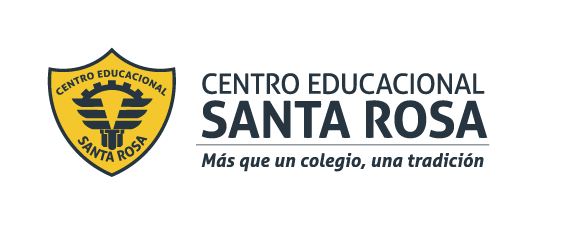 CENTRO EDUCACIONAL SANTA ROSA UNIDAD TÉCNICA – PEDAGÓGICADepartamento de HistoriaRespeto – Responsabilidad – Resiliencia – ToleranciaANALISIS DE CANCIONES CON TEMÁTICA DE DERECHOS HUMANOSLos derechos humanos son derechos inherentes a todos los seres humanos, sin distinción alguna de raza, sexo, nacionalidad, origen étnico, lengua, religión o cualquier otra condición. Entre los derechos humanos se incluyen el derecho a la vida y a la libertad; a no estar sometido ni a esclavitud ni a torturas; a la libertad de opinión y de expresión; a la educación y al trabajo, entre otros muchos. Estos derechos corresponden a todas las personas, sin discriminación alguna.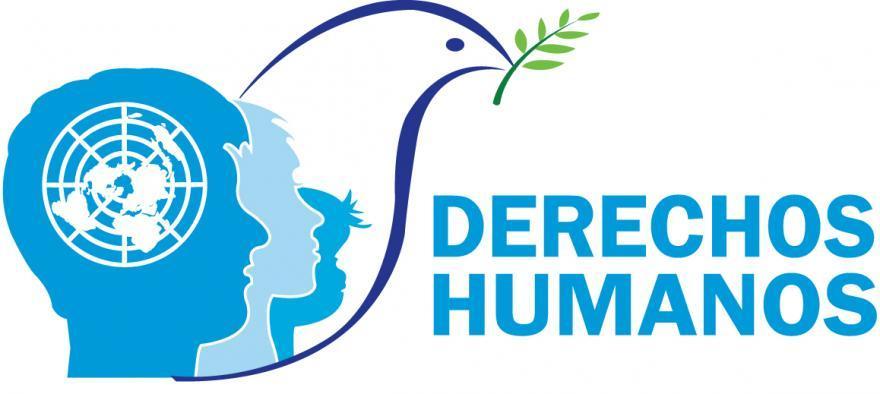 A lo largo de la historia de Chile -y de la humanidad- se han vulnerado los DDHH, con algunos periodos de mayor y transversal respeto y otros donde lamentablemente su violación sistemática respondía a una política de Estado (como en el caso de la Dictadura). Es por esto que existen organismos encargados de protegerlos y resguardarlos, además de fomentar la búsqueda de justicia en casos de atropellos a DDHH. La educación es fundamental para su respeto y cuidado, pues ayuda a comprender a los y las jóvenes la importancia de su cuidado y respeto. 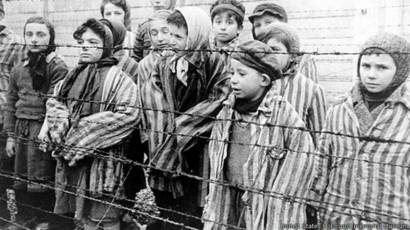 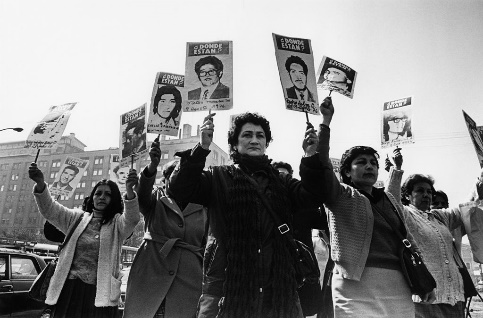 El arte también es muy importante, pues cuestiona y denuncia cada vez que se producen este tipo de atropellos. A continuación, revisaremos algunas canciones de la historia de Chile que tratan la problemática de los DDHH, algunas de las cuales se compusieron durante la democracia, dando a entender que la problemática no es exclusiva de la dictadura (independiente de que aquel periodo constituye el peor momento de la historia de Chile en tanto a vulneración de derechos), ya que en los 30 años de democracia, si bien ha existido una política de justicia, memoria y reparación, aun existen casos impunes.Lee y escucha las letras de estas canciones chilenas:Escoge una de las siguientes canciones de temáticas de DDHH y completa el cuadro de análisis que te presentamos a continuación.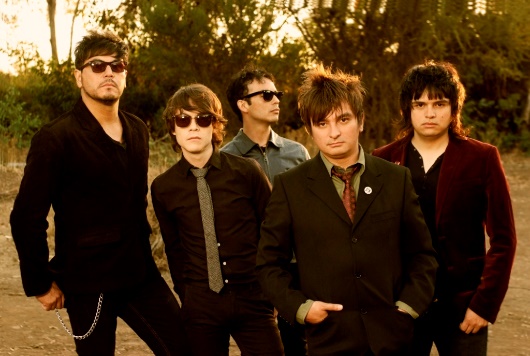 Gala Torres - La cueca sola (1978)Inti-Illimani – Vuelvo (1979)Mauricio Redolés – Triste funcionario policial (1987)De Kiruza – Algo está pasando (1988)Illapu – Tres versos para una historia (1992)2X – Juicio y castigo (2000)Mamma Soul – Bendición (2001)Los Búnkers – El detenido (2001)El Cruce – Blues al desaparecido (2006)Asamblea Internacional del Fuego – El sonido de los helicópteros (2016) PAUTAPara que nunca másSol y Lluvia1987Para que nunca más en Chile, los secretos calabozosVuelvan a morder la humanidad de mi puebloPara que nunca más en Chile, el hambre vuelva a estarEn la boca de mi humilde puebloPara que nunca más en Chile, la sangre hermana derramadaNo deje florecer la libertadhttps://www.youtube.com/watch?v=UTFIJMfPLYoPisagua 1973Los Miserables1991Desde el cuartel generaluna orden se escuchó dar“Debe ser fusiladosu cuerpo enterrado”Los soldados se quedaroncon su sangre en las manos18 años despuésde angustia y de dolorEncontraron su cuerpomutilado y deshechoSu familia y su hijopiden juicio y castigohttps://www.youtube.com/watch?v=GD-KvHJKVjo&ab_channel=LuchoGrungeEsta canción fue compuesta por el grupo chileno Sol y Lluvia y fue lanzada el año 1987, en los últimos años de la dictadura, razón por lo que fue popular durante la época del plebiscito de 1988. Hasta hoy es un himno para que nunca más en Chile ocurran ese tipo de atropellos. Esta canción la compuso el grupo punk Los Miserables el año 1991, inspirada en los restos de cuerpos encontrados en Pisagua en junio de 1990, a solo tres meses desde que regresó la democracia. El suceso constituyó el primer hallazgo de osamentas de detenidos desaparecidos luego de la dictadura. LetraDatos Artista:LetraDatos Año:LetraDatos Disco:LetraDatos Estilo musical:LetraContexto histórico en que surge la canción (dictadura o democracia):Contexto histórico en que surge la canción (dictadura o democracia):LetraEscoge dos hechos históricos vinculados a DDHH ocurridos el año de la canción:Escoge dos hechos históricos vinculados a DDHH ocurridos el año de la canción:Letra¿En qué acontecimiento está inspirada esta canción?:¿En qué acontecimiento está inspirada esta canción?:Letra¿Por qué elegiste esta canción?:¿Por qué elegiste esta canción?:Indicador5 puntos3 puntos1 puntosPuntaje obtenidoDatosEscribe los 4 datos solicitados en la tabla (artista, año, disco, estilo)Escribe solo dos de los datos solicitadosNo escribe los datos solicitados en la tablePregunta 1: Contexto histórico en que surge la canción (dictadura o democracia)Escribe el contexto histórico en que se escribió la canción, de manera correctaEscribe el contexto histórico en que se escribió la canción, de manera incorrectaNo respondePregunta 2:Escoge dos hechos históricos vinculados a DDHH ocurridos el año de la canción:Escoge dos acontecimientos ocurridos en el año de la canción, vinculados a DDHHEscoge dos acontecimientos, pero no corresponden al año solicitadoEscoge dos acontecimientos, pero no corresponden a problemáticas de DDHHPregunta 3:¿En qué acontecimiento está inspirada esta canción?:Expresa el acontecimiento en que se basa la canción y da un ejemplo directo relacionándolo con el temaMenciona el acontecimiento, pero no explica en qué se relaciona con la canciónNo menciona el acontecimiento histórico en que está basada la canción.Pregunta 4:¿Por qué elegiste esta canción?:Expresa su opinión utilizando argumentos musicales e históricos Expresa su opinión, sin argumentar razones ni musicales, ni históricas.No expresa su opinión.OrtografíaEl trabajo no presenta faltas de ortografíaEl trabajo presenta al menos faltas de ortografía, redacción o puntuación.El trabajo presenta faltas de ortografía, redacción y puntuaciónTOTALTOTALTOTALTOTALNOTANOTANOTANOTANivel de logro del objetivoPorcentaje de logroPuntajesResultado obtenido.Retroalimentación.En desarrollo0%-50%1-1430.Elemental51%-70%15-2130.Satisfactorio71%-90%22-2730.Sobresaliente91%-100%28-3030.